Қызметтерді сатып алу«М.Айқымбаев атындағы аса қауіпті инфекциялар ұлттық ғылыми орталығы» ШЖҚ РМК мемлекеттік тапсырмалар мен ғылыми – техникалық бағдарламаны орындау шеңберінде тауарларды, жұмыстар мен көрсетілетін қызметтерді сатып алуды ұйымдастыру Ережесіне (20.07.2022 ж. №183 бұйрық) сәйкес бағаларды салыстыру тәсілімен көрсетілетін қызметтерді (1 және 2-қосымшаларға сәйкес) сатып алуды жүзеге асыру туралы хабарлайды.Жеткізу орны: ИНКОТЕРМС 2010 - DDP сәйкес: Алматы қ., Жахангер к-сі, 14.Тауарды жеткізу (қызмет көрсету) мерзімі: техникалық ерекшелікке сәйкес.Төлем шарттары: 30 күнтізбелік күн ішінде, қызмет көрсету фактісі бойынша.Баға ұсыныстарын қабылдау орны: әлеуетті жеткізушілерге баға ұсынысын 2022 жылғы 15 тамыз сағат 16: 00-ге дейін мына мекен-жайға: 050000, Алматы қ., Жахангер к-сі, 14, АҚ бөліміне немесе электрондық пошта арқылы ұсыну қажет: Dby-1@nscedi.kz.Баға ұсыныстары салынған конверттерді ашу күні, уақыты және орны: 2022 жылғы "15" тамыз сағат 16:30-да, Алматы қаласы, Жахангер көшесі, 14, МСА бөлімі мекенжайы бойынша.Әлеуетті өнім берушілер ұсынатын қажетті құжаттар:Тауарды жеткізуді, жұмыстарды орындауды, қызметтер көрсетуді жүзеге асыруға ниет білдірген әлеуетті өнім берушінің өтінімінде мынадай ақпарат болуға тиіс:1. Тауарды жеткізу бойынша барлық салықтар мен шығыстарды ескере отырып, сатып алынатын тауарларға/жұмыстарға/көрсетілетін қызметтерге баға (коммерциялық ұсыныс);2. Жеткізілетін тауарлардың, орындалатын жұмыстардың және көрсетілетін қызметтердің атауын, сипаттамасын, саны мен көлемін көрсете отырып, тауардың техникалық ерекшелігі (тіркеу бойынша тауардың атауы, тіркеу нөмірі, тауардың моделі, өндіруші зауыт, шығарылған елі);3. Егер қызмет рұқсат алуды, хабарлама жіберуді талап еткен жағдайда, олар туралы мәліметтер мемлекеттік органдардың ақпараттық жүйелерінде расталатын тиісті рұқсаттың (хабарламаның) нотариат куәландырған не электрондық көшірмесін қоса беру қажет.4. Техникалық ерекшелікте көрсетілген біліктілік құжаттары (талап ету бойынша)Шартқа қол қою мерзімі мен тәртібі: сатып алу қорытындыларын шығару нәтижелері бойынша шарт сатып алудың жеңімпазымен 5 жұмыс күні ішінде жасалады.Қосымша ақпарат: 8/727/2233821 телефоны, е-mail: Dby-1@nscedi.kz сатып алуды ұйымдастырушының уәкілетті өкілі Н. К. Муханов.Қосымша - 1 Қосымша - 2 Қызметтердің техникалық ерекшелігіЛот №1Қызмет көрсету мерзімі: Тапсырыс берушінің өтінімі бойынша 30.11.2022 ж. дейінҚызметтердің техникалық ерекшелігіЛот №2Қызмет көрсету мерзімі: Тапсырыс берушінің өтінімі бойынша 30 күнтізбелік күн Қызметтердің техникалық ерекшелігіЛот №3Мүлікті қайта бағалау (ғимараттар, жер учаскелері)1. Тапсырыс берушінің атауы: Қазақстан Республикасы Денсаулық сақтау министрлігінің "Масғұт Айқымбаев атындағы аса қауіпті инфекциялар ұлттық ғылыми орталығы" шаруашылық жүргізу құқығындағы республикалық мемлекеттік кәсіпорны.2. Қызмет көрсету орны: Алматы қ., Жахангер к-сі, 14.3. Біліктілік талаптары: жылжымайтын мүлікті бағалаушының куәлігі.4. Кепілдік мерзімі: орындалған жұмыстардың (қызметтердің) актілеріне қол қойылған күннен бастап 1 жыл.5.  Қызмет көрсету мерзімі: Тапсырыс берушінің өтінімі бойынша 15 күнтізбелік күн.Көрсетілетін қызметтер тізімі:1. №1, 2 тізбелерге сәйкес ғимараттар мен жер учаскелеріне қайта бағалау жүргізілсін.2. Бағалау туралы есеп нөмірленеді, тігіледі, бағалаушы қол қояды және оның мөрімен бекітіледі. Бағалау туралы есеп Қазақстан Республикасының 2018 жылғы 10 қаңтардағы № 133-VI "Қазақстан Республикасындағы бағалау қызметі туралы" Заңына, ҚР Қаржы министрінің 2018 жылғы 03 мамырдағы №501 "бағалау туралы есептің нысаны мен мазмұнына қойылатын талаптарды бекіту туралы" бұйрығына, ҚР Қаржы министрінің 2018 жылғы 03 мамырдағы № 501 "бағалау туралы" бұйрығына сәйкес дайындалуы тиіс. 2018 жылғы 05 мамырдағы № 519Есеп Тапсырыс берушіге қағаз тасымалдағышта, сондай-ақ PDF форматындағы электрондық нұсқада беріледі.№ 1 тізбе (ғимараттар):М. Айқымбаев ат.АҚИҰҒО техникалық деректер бойынша техникалық паспорт№ 2 тізбе (жер учаскелері):QAZAQSTAN RESPÝBLIKASY DENSAÝLYQ SAQTAÝ MINISTRLIGINIŃ «MASǴUT AIQYMBAEV ATYNDAǴY  ASA QAÝİPTİ INFEKSIALAR ULTTYQ ǴYLYMI ORTALYǴY» SHARÝASHYLYQ JÚRGIZÝ QUQYǴYNDAǴY RESPÝBLIKALYQ MEMLEKETTIK KÁSIPORNY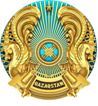 РЕСПУБЛИКАНСКОЕ ГОСУДАРСТВЕННОЕ ПРЕДПРИЯТИЕ НА ПРАВЕ ХОЗЯЙСТВЕННОГО ВЕДЕНИЯ« НАЦИОНАЛЬНЫЙ НАУЧНЫЙ ЦЕНТР ОСОБО ОПАСНЫХ ИНФЕКЦИЙ  ИМЕНИ  МАСГУТА АЙКИМБАЕВА»МИНИСТЕРСТВА ЗДРАВООХРАНЕНИЯ РЕСПУБЛИКИ КАЗАХСТАНЛот №Қызметтің атауыҚосымша ақпаратӨлшем бірлігіСаныБөлінген қаражат1Бактериялық штаммның ДНҚ үлгісіндегі микроорганизмдерді толық геномдық ретке келтіруТехникалық ерекшелікке сәйкесҚызмет15 000 000,002Журналды шығару қызметіТехникалық ерекшелікке сәйкесҚызмет11 000 000,003Мүлікті қайта бағалау (ғимараттар, жер учаскелері)Техникалық ерекшелікке сәйкесҚызмет13 984 000,00Лот №Сатып алынатын қызметтердің атауыСипаттамасы1Бактериялық штаммның ДНҚ үлгісіндегі микроорганизмдерді толық геномдық жүйелеу қызметіҚызмет өнімділігі жоғары MiSeq секвенаторында жасалады. ДНҚ үлгілерінің саны-25.Қызмет көрсетуге қосылған:- ұзындығы 300 п. н. (2х300) жұп қатарлар алуға мүмкіндік беретін реагенттері бар кітапханаларды дайындау;- miseq секвенаторын іске қосу.- сапа тізбегін кесу және Spades немесе SKESA бағдарламалық жасақтамасымен контигтерді құрастыру- алынған сиквенциялардың сапасын бағалау.Лот №Сатып алынатын қызметтердің атауыСипаттамасы2Журналды шығару қызметіЖинақтың/журналдың баспаханалық басылымы"Аса қауіпті инфекциялар және биологиялық қауіпсіздік", 3 шығарылым 2022 ж.1. Титулдық парақтың артқы жағында баспахананың толық мәліметтерін және тираждың параметрлерін төменгі жағына қойыңыз.2. Басылым форматы-60×84 1/83. Офсет қағазы 80 г / м2. Шартты пеш. л. 13,24. Таралымы 100 дана (124 бет).5. Түсті басып шығару1) мұқаба-толық түсті баспа (4+1);2) титулдық бет-2 түсті;3) Толық түсті басып шығару-бет. 1, 5, 16, 17, 20, 21, 22, 28, 30, 31, 35, 46, 47, 48, 59, 70, 72, 81, 83, 137, 143, 145, 147 ( барлығы 23 бет). Қалған бет (барлығы 130) қара және ақ.4) сигналдық дананы тексеруге және келісуге ұсынылсын және одан кейін қалған таралымды шығару жүргізілетін болады.5) жұмсақ түптеу – желімделген жіксіз қосылым немесе жұмсақ термоперплет.№ р/нНысаналы мақсатыЛитерКадастрлық номеріЖалпы аумағыҚабырға материалыСалынған жылы1Питомник для служебныхА20:317:037:005:1536,4Кирпич, железо-бетон19622Контрольно-пропускной пунктБ20:317:037:005:233,3Шлакоблок19703Прачечная В20:317:037:005:396,9Кирпич19634МазутонасоснаяД20:317:037:005:5132,9Кирпич19615ГаражН20:317:037:005:4483,8Кирпич19616Микробиологический корпусЕ20:317:037:005:61791Кирпич19517Инсенератор Е-220:317:037:00530Кирпич20088Лабораторный корпусЖ20:317:037:005:7150,8Каркасно- камышытовые19509Вакцинный корпусЁ20:317:037:005:81356,5Кирпич196310НасоснаяИ20:317:037:005:956Сэндвич-панели201611КотельнаяК20:317:037:005:1023,9шлаколитые196312КотельнаяЛ20:317:037:005:11269,3Сплитерные блоки201613Пост КППМ20:317:037:005:12126,3Кирпич201614Лабораторный корпусТ20:317:037:005:133003,5ж/б панель198015Эпидемиологический корпусУ20:317:037:005:142103Кирпич197916ОбщежитиеФ20:317:037:005:15335Кирпич195417Трансформаторный корпусО20:317:037:005:1671,9Кирпич196318Зональная диагностическая лабораторияЧ20:317:037:005:17607,2Сэндвич-панели200819Газогенераторная станцияЬ20:317:037:005:1824,8Сэндвич-панели200820Административно лабораторный  корпусП20:317:037:005:196627,7Ж/б обл.кирпичом201621БомбоубежищеЯ20:317:037:005:20292,6бетон196322Общежитие, холодная пристроика Литер ХYI20:317:037:048:1157,7Каркасно- камышытовые1956ИТОГО   18 310,50   №Ұйымның атауыЖер учаскесінің кадастрлық номеріЖер учаскесінің орналасқан жеріЖер учаскесінің аумағы, гаРастайтын құжаттар(№және күні)1РГП на ПХВ "Национальный научный центр особо опасных инфекции им. М.Айкимбаева. 20-317-037-005г.Алматы, ул.Жахангер 146,2072Акт №0131453 от 10.08.2016 г2РГП на ПХВ "Национальный научный центр особо опасных инфекции им. М.Айкимбаева. 20-317-037-048г.Алматы, ул.Жахангер 14/140,0960 в том числе доля 0,0415Акт №0045317 от 14.02.2013 г3Филиал "Шымкентская противочумная станция" Республиканского государственного предприятия на праве хозяйственного ведения "Национальный научный центр особо опасных инфекций имени Масгута  Айкимбаева" Министерства здравоохранения  Республики Казахстан19-309-007-157г.Шымкент ул. Дулати (К. Маркс),1140,9248 гаАкт № 2287 от 17.09.2010 г.4Филиал "Шымкентская противочумная станция" Республиканского государственного предприятия на праве хозяйственного ведения "Национальный научный центр особо опасных инфекций имени Масгута  Айкимбаева" Министерства здравоохранения  Республики Казахстан22-328-013-103г.Шымкент Аль-Фарабийский район , улица  Дулати,1140,0680 гаАкт №974 от 03.11.2020 г.5Шардаринское противочумное отделение19-308-003-1693Туркестанская обл, г. Шардара , 003 кварт., уч. 1693 1,29673 гаАкт №698 от 26.12.2013 г.6Шаульдерское противочумное отделение 19-294-043-906Туркестанская обл, Отрарский район., Шаульдерский с/о Шаульдер с., ул.Д. Алтынбекова, здание 291.3640 гаАкт №300 от 17.10.2019 г.7Лабораторная база Жуантобинского противоэпидемического отряда19-297-009-164Туркестанская обл, Сузакский район., Жуантобинский с/о, Жуантобе  с.,  ул. Абылайхана, зд  №7А0.27713 гаАкт №1468 от 14.12.2017 г.8Земельный участок для раширение  лабораторной базы Жуантобинского противоэпидемического отряда19-297-009-332Сузакский район., Жуантобинский с/о, Жуантобе  с.,  ул. Абылайхана0.7500 гаАкт №22 от 10.01.2018 г.9Лабораторная база Коксарайкого противоэпидемического отряда19-294-050-021Отрарский район., Коксарайский с/о, село Коксарай,  ул. Б. Кадирбердиева, здание 70,6402 гаАкт №299 от 17.10.2019 г.10Земельный участок для раширение  лабораторной базы Коксарайского противоэпидемического отряда19-297-050-1513Отрарский район., Коксарайский с/о, село Коксарай,  ул. Б. Кадирбердиева, 1513 уч.0,7500 гаАкт №298 от 17.10.2019 г.11Лабораторная база Бетпакдалинского противоэпидемического отряда19-297-063-228Туркестанская обл, Сузакский район, поселок Кыземшек,  ул Кокарай0,0490гаАкты №564 от 11.09.2019г.12Лабораторная база Бетпакдалинского противоэпидемического отряда 19-297-063-227Туркестанская обл, Сузакский район, поселок Кыземшек,  ул Кокарай0,3600га, Акты, №566 от 11.09.2019г. 13Лабораторная база Бетпакдалинского противоэпидемического отряда 19-297-063-226Туркестанская обл, Сузакский район, поселок Кыземшек,  ул Кокарай0,043Акты  №565 от 11.09.2019г. 14Лабораторная база Бетпакдалинского противоэпидемического отряда 19-297-063-229Туркестанская обл, Сузакский район, поселок Кыземшек,  ул Кокарай 0,2015га Акт №584 от 24.09.2019 г.15Земельный участок для строительство лабораторной базы противоэпидемического отряда19-297-059-284Туркестанская обл,., Сузакский район, поселок Кыземшек2 гаАкт №385 от 22.05.201216Земельный участок для строительство лабораторной базы противоэпидемического отряда19-287-044-734Туркестанская обл,., Арысский  район, Байыркумский с/о., с. Байыркум, ул. Казыбекби1.5 гаАкт №31 от 10.03.201117Земельный участок для строительство лабораторной базы противоэпидемического отряда19-308-001-2037Туркестанская обл,., г. Шардара, 001кварт., уч.20372,0000 гаАкт №8453 от 16.05.201118Земельный участок для строительство лабораторной базы противоэпидемического отряда19-301-087-005Туркестанская обл.,  Шардаринский район, с. Казахстан, 087 кварт., уч.0052,0000гаАкт №8452 от 16.05.201119Земельный участок для строительство лабораторной базы противоэпидемического отряда19-297-037-942Туркестанская обл.,Сузакский район, Сузакский с/о, с. Сузак, 037 кварт., уч.9422,0000 гаАкт №226 от 31.03.201120Филиал "Кызылординская Противочумная станция"10-156-012-1044г.Кызылорда ул. Каратогай 12А1,3Акт № 002192790133 от 27.02.2020 г.21 Карарымский эпидотряд10-153-018-1923Кызылоринская область, Сырдарьинский район, участок "Ауызколь"2Акт № 002193357046  от 06.03.2020 г.22 Карарымский эпидотряд10-153-018-4517Кызылоринская область, Сырдарьинский район1Акт № 002193358885 от 6.03.2020 г23Жанадарьинский эпидотряд10-148-017-007Кызылоринская область, Жалагашский орайон,аульный округ Жанадария ул. Сатпаева 31,0663Акт № 002193368732 от 06.03.2020 г.24Шиелийский эпидотряд10-154-022-054Кызылоринская область, Шиелийский район, Ортакшылский с/о с.Кызылкайын, ул. Достык 262,00Акт № 002193712572 от 16.03.2020 г.25Жанакорганский эпидотряд10-149-036-293Кызылординская область, Жанакорганский район, с/о Байкенжинский, с Байкенже , ул. Хорасан д. 61,00Акт № 002193725218 от 13.03.2020 г26Жосалинское противочумное отделение10-151-002-140пос.Жосалы, ул. Сегизова 17, Кармакшинского района, Кызылординской области.0,6988Акт № 002192833592 от 28.02.202027Тупбугетский эпидотряд 10-151-027-503Кызылординская область, Кармакшинский район, Комекбаев а.о. Хайруллаева 50,825Акт № 002193358543 от 10.03.2020 г.28Каракумский эпидотряд09-106-038-914 Карагандинская область, Улытауский район, уч 9141,48Акт № 002193945639 от 17.03.2020 г.29Филиал «Талдыкорганская ПЧС» РГП на ПХВ «ННЦООИ» имени М. Айкимбаева" МЗ РК 03-268-019-356     г.Талдыкорган проспект Нұрсұлтан Назарбаев 104.1,7197Акт  №  34 от 04-08-2014 года30  Алматинское противочумное отделение   филиала  «Талдыкорганская ПЧС» РГП на ПХВ «ННЦООИ» имени М. Айкимбаева" МЗ РК20-317-008-055 СМУ, 8а, Турсибский район, г.Алматы      0,95860   Акт № 783 от 08-07=2014 года31  Жаркентское противочумное отделение   филиала  «Талдыкорганская ПЧС» РГП на ПХВ «ННЦООИ» имени М. Айкимбаева" МЗ РК03-266-007-1386  Панфиловский район, г.Жаркент, ул.Жибек-Жолы д.20. 0,46940Акт № 12019 от 08-09-2009 года32  Жаркентское противочумное отделение   филиала  «Талдыкорганская ПЧС» РГП на ПХВ «ННЦООИ» имени М. Айкимбаева" МЗ РК 03-266-007-1600Панфиловский район, г.Жаркент, ул.Жибек-Жолы д.200,036350Акт № 026 от 17-09-2013 года33 Ушаральское противочумное отделение   филиала  «Талдыкорганская ПЧС» РГП на ПХВ «ННЦООИ» имени М. Айкимбаева" МЗ РК03-271-005-2024 г. Ушарал, Военный городок №1.0,03740АКТ № 44 от 10-06-2014 года34 Ушаральское противочумное отделение   филиала  «Талдыкорганская ПЧС» РГП на ПХВ «ННЦООИ» имени М. Айкимбаева" МЗ РК 03-271-005-2638Алакольский район г. Ушарал, ул.Төле би.1,500Акт № 786 от -05-10-2017 года35 Баканасское противочумное отделение   филиала  «Талдыкорганская ПЧС» РГП на ПХВ «ННЦООИ» имени М. Айкимбаева" МЗ РК 03-043-005-1262   Алматинская область,Балхашский район,Баканасский сельский округ, село Баканас, ул.Бижанова №100.1,21180Акт № 798 от 25-07-2014 года36  Акдалинское отделение   филиала  «Талдыкорганская ПЧС» РГП на ПХВ «ННЦООИ» имени М. Айкимбаева" МЗ РК03-043-073-002 Алматинская область,Балхашский район,с/о Балатопар, пункт Акдала,, ул.Акдала 11.0,4790Акт № 728 от 23-06-2014 года37  Караойское отделение   филиала  «Талдыкорганская ПЧС» РГП на ПХВ «ННЦООИ» имени М. Айкимбаева" МЗ РК03-043-041-001  Алматинская область,Балхашский район, село Караой, ул.А.Абилдаева 1. 0,9963Акт № 727 от 23-06-2014 года38  Нарынкольское отделение   филиала  «Талдыкорганская ПЧС» РГП на ПХВ «ННЦООИ» имени М. Айкимбаева" МЗ РК03-050-075-007Алматинская область,Райымбекский  район,Земли Нарынкольского лесного хозяйства0,600Акт № 778 от 25-06-2014 года39филиал "Уральская противочумная станция" РГП на ПХВ ННЦООИ им. М.Айкимбаева МЗ РК08-130-004-626ЗКО, г.Уральск, ул.Чапаева 36/10,4824№ 0250875   от    12 мая 2014 г.40Джангалинское противочумное отделение08-115-007-122ЗКО, Джангалинский район, с.Жанаказан, ул.Жунисова,1001,588№ 0048792 от 04 октября 2006 г.41Джангалинское противочумное отделение (хим.склад)08-115-007-1018ЗКО, Жангалинский район, с.Жанаказан, ул.Жунисова0,552№ 0133532  от 28 октября 2007 г.42Джангалинское противочумное отделение (Кисык-Камышский эпидемиологический отряд)08-115-040-528ЗКО, Жангалинский район, п.Жангала, ул.Нажимгалиева, 250,3213№ 0048793 от 4 ноября 2006 г.43Джангалинское противочумное отделение (Кзыл-Капканский эпидемиологический отряд)08-115-015-066ЗКО, Жангалинский район, т.Какпан-Кызыл0,8№ 0048796 от 4 октября 2006 г.44Джангалинское противочумное отделение (Урдинский эпидемиологический отряд)08-126-026-480ЗКО, Бокей-Ординский район, п.Урда, ул. А.Уразбаевой,580,3699№ 0056796 от 21 декабря 2005 г.45Чапаевское противочумное отделение08-131-001-1292ЗКО, Акжайыкский район, п. Чапаев, ул.Республики,680,7122№ 0010621 от 12 декабря 2006 г.46Чапаевское противочумное отделение (Есенсайский эпид.отряд)08-127-057-298ЗКО, Акжайикский район, п. Есенсай, ул.Ж. Молдагалиева0,7079№ 0066870 от 12 октября 2006 г.47Жалпакталская противочумная лаборатория08-119-026-481ЗКО, Казталовский район,п. Жалпактал, ул. Мендалиева,50,4344№ 0056797 от 22 декабря 2005 г.48Калмыковское противочумное отделение08-127-074-641ЗКО, Акжайикский район, п.Тайпак, ул. Хан Танери,530,8285№ 0060183 от 27 сентября 2006 г.49Калмыковское противочумное отделение (Байгазинский эпид.отряд)08-127-065-370ЗКО, Акжайикский район, п.Жантемир0,0875№ 0060184 от 27 сентября 2006 г.50Калмыковское противочумное отделение (Зауральный эпид.отряд)08-127-089-012ЗКО, Акжайикский район, т.Бекет0,047№ 0056342 от 28 декабря 2005 г.51Джамбейтинское противочумное отделение08-122-034-198ЗКО, Сырымский район, п.Джамбейта, ул. С.Датова,1130,6875№ 0048791 от 10 мая 2005 г.52Джамбейтинское противочумное отделение (Каратюбинский эпид.отряд)08-120-035-350ЗКО, Каратюбинский район, п.Каратюба, ул.Нысанова,54 0,65№ 0048790 от 28 апреля 2005 г.53Право постоянного пользования на земельный участок по адресу: Атырауская область, г. Атырау, ул. Керей Хан, д.1, 04:066:006:887Атырауская область,    г. Атырауул.          Керей Хан, д.14,48849042 от 21.11.2017г54Право постоянного пользования на земельный участок по адресу: Атырауская область, район Қызылқоға, сельский округ  Кызылкога, участок Безназвание, 04:062:003:424Атырауская область, Кызылкогинский район, с Карабау  участок Безназвание0,4800338 от 29.01.2007г55Право постоянного пользования на земельный участок по адресу: Атырауская область, Жылыойский район, г.Кульсары, ул.№235, зд15, 04:059:025:1081г.Кульсары       ул.№235, зд151,25512414 от 31.03.2006г56Право постоянного пользования на земельный участок по адресу: Атырауская область, Махамбетский  район, Махамбет с.о, с. Махамбет, мкр. Бірлік, ст-е 15,  04:065:002:001Атырауская область, Махамбетский  район,с. Махамбет   мкр. Бірлік, ст-е 152,71521903 от 30.05.201457Право постоянного пользования на земельный участок по адресу: Атырауская область,Индерский раион, с Будене, ул Мункеулы, уч №3204:060:005:279Индерский район, с Будене,                        ул, Мункеулы, уч №321,21207 от 18.05.200958Право постоянного пользования на земельный участок по адресу: Атырауская область, Курмангазинский р-н,                  с Курмангазы, ул Н.Манаева 4904:063:013:436Атырауская область, Курмангазинский р-н,                  с Курмангазы,             ул Н.Манаева 490,9256250 от 05.05.201559Право постоянного пользования на земельный участок по адресу: Атырауская область, Курмангазинский р-н,                  Асанского округа, аул Уштаган, ул. Даулеткерей №5004:063:001:161 Атырауская область, Курмангазинский р-н,                  Асанского округа,      аул Уштаган               ул. Даулеткерей №500,5694249 от 05.05.201560Право постоянного пользования на земельный участок по адресу: Атырауская область, Исатаиский р-н, село Тущукудук, участок Айбас, здания№904:061:013:353Атырауская область, Исатаиский р-н, село Тущукудук, участок Айбас   здания№91,26205 от 25.12.202061Право постоянного пользования на земельный участок по адресу: Атырауская область, Исатаиский р-н, с.Исатаи. Ул.Н.Сугурулы Здания№2604:061:004:340Атырауская область, Исатаиский р-н, с.Исатаи.  Здания№260,4426203 от 24.12.202062Право постоянного пользования на земельный участок по адресу: Атырауская область, Исатаиский р-н, с.Нарын. Ул.Мынтубе Здания№2004:061:015:235Атырауская область, Исатаиский р-н, с.Нарын. Ул.Мынтубе  Здания№200,20856204 от 25.12.202063Филиал республиканского государственного предприятия на праве хозяиственного ведения "Национальный научный центр особо опасных инфекций имени Масгута Айкимбаева" МЗ РК  Араломорская противочумная станция10-147-006-092г.Аральск Кызылординская обл.  ул.М.Елеуов№14,1067АКТ  №286 20.12.1999год6410-147-053-205Урочище Қотанкөл Аральский район Кызылординская область0,0553АКТ  №86  24.03.2006 год6510-147-052-065Урочище Қотанкөл Аральский район Кызылординская область0,03АКТ  №1189 18.11.2008год6610-147-031-089село Акбасты Аральский район Кызылординская област0,0239АКТ  №88 24.03.2006 год6710-147-031-090село Акбасты Аральский район Кызылординская област0,0275АКТ  №87 24.03.20066810-147-031-154село Акбасты Аральский район Кызылординская област0,03АКТ  №972  13.05.200869 филиал Араломорская противочумная станция Казалинское отделения10-150-005-330Кызылординская обл Казалинскй район кант Айтеке би ул Михаилюк №11,6892АКТ  №165 27.02.20077010-150-029-023Кызылординская обл Казалинскй район Кызылкумски округ нас пункт Ажар0,25АКТ  №432 17.05.20107110-150-036-137Кызылординская обл Казалинскй район село Сарбулак0,147АКТ  №163 29.02.2008год7210-150-014-051Кызылординская обл Казалинскй район село Шакен0,4176АКТ   №202  18.08.2008год73Мангистауская противочумная станция13:200:040:004г.Актау, 3б мкр. 41/11,288Акт №0247162 от  27.04.2018г. 74Отделение противочумной станции13:201:006:551г.Жанаозен мкр.Мунайлы0,2949Акт  № 0029296 от 16.08.2004г.    75Форд- Шевченковскмий эпидбаза13:202:003:236г.Форд-Шевченко0,2292Акт №0130027 от 24.08.2010г.76Форд- Шевченковскмий эпидбаза13:202:003:235г.Форд-Шевченко0,0054Акт №0130026 от 24.08.2010г.77Форд- Шевченковскмий эпидбаза13:202:003:237г.Форд-Шевченко0,0039Акт №0130028 от 24.08.2010г.78Каракумская эпидбаза13:196:005:1347Бейнеуский р/н с.Боранкул0,27000Акт №0134246 от 21.12.2010г.79Жынгылдинская эпидбаза 13:198:006:325Мангистауский р-н с.Жынгылды0,47570Акт  №0057010 от 10.06.2016г.80Жынгылдинская эпидбаза 13:198:006:324Мангистауский р-н с.Жынгылды0,01650Акт  №0057011 от 14.06.2017г.81Сайотеская эпидбаза13:198:010:644Мангистауский р-н с. Сайотес0,15050Акт  №0209152 от 05.11.2015г.82Самская эпидбаза 13:196:008:154Бейнеучский р-н, с.Турыш 0,6776Акт  №0104481 от 29.12.2008г. 83Шебирская эпидбаза13:198:004:276Мангистауский р-н, с.Шебир0,5703Акт  № 0057009 от  14.03.2007г. 84Шебирская эпидбаза13:198:004:275Мангистауский р-н, с.Шебир0,0077Акт  № 0057012 от 14.03.2007г. 85Каракиянская эпидбаза13:197:012:363Каракиянский р-н. с.Сенек0,5600Акт №0133336 от  24.11.2010г.86Филиал "Актюбинская противочумная станция" РГП на ПХВ "ННЦООИ им. М.Айкимбаева" МЗ РК02-036-099-256Актюбинская область, г. Актобе, жилой массив Заречный-2, ул.Кайдауыл батыра, здание 101,4854 гаАКТ № 5096 от 23.07.2014г. 87Бозойское противочумное отделение филиала "Актюбинская противочумная станция" РГП на ПХВ "ННЦООИ им. М.Айкимбаева" МЗ РК02-035-030-725Актюбинская область, Шалкарский район, Бозойский сельский округ, село Бозой, ул. Акколка, дом 270,3796 гаАКТ № 973 от 10.12.2014г. 88Уилское противочумное отделение филиала "Актюбинская противочумная станция" РГП на ПХВ "ННЦООИ им. М.Айкимбаева" МЗ РК02-032-009-633Актюбинская область, Уилский район, Уилский сельский округ, село Уил, ул. Алтынсарина, №110,2320 гаАКТ № 215 28.07.2015г.89Шалкарское противочумное отделение филиала "Актюбинская противочумная станция" РГП на ПХВ "ННЦООИ им. М.Айкимбаева" МЗ РК02-041-004-028Актюбинская область, Шалкарский район, г. Шалкар, ул.К.Конакбайулы, дом №1180,8959 гаАКТ № 945 18.11.2014г.90Жайсанбайский эпид.отряд02-025-012-181Актюбинская область, Иргизский район, Жайсанбайский сельский округ, село Жайсанбай, ул. О.Канахина, дом №202,2131 гаАКТ № 146 от 29.12.2014г.91Шубаркудукское противочумное отделение филиала "Актюбинская противочумная станция" РГП на ПХВ "ННЦООИ им. М.Айкимбаева" МЗ РК02-031-018-128Актюбинская область, Темирский район, Шубаркудукский сельский округ, п.Шубаркудук, ул.Темиржол, №390,1517 гаАКТ № 370 от 28.07.2015г.92Оймауытский эпид.отряд02-023-007-284Актюбинская область, Байганинский район, Жанажолский сельский округ, село Оймауыт0,3937 гаАКТ № 128 от 12.10.2009г.93Филиал "Кызылординская Противочумная станция"10-156-012-1044г.Кызылорда ул. Каратогай 12А1,3№ 002192790133 от 27.02.2020 г.94 Карарымский эпидотряд10-153-018-1923Кызылоринская область, Сырдарьинский район, участок "Ауызколь"2№ 002193357046  от 06.03.2020 г.95 Карарымский эпидотряд10-153-018-4517Кызылоринская область, Сырдарьинский район1№ 002193358885 от 6.03.2020 г96Жанадарьинский эпидотряд10-148-017-007Кызылоринская область, Жалагашский орайон,аульный округ Жанадария ул. Сатпаева 31,0663№ 002193368732 от 06.03.2020 г.97Шиелийский эпидотряд10-154-022-054Кызылоринская область, Шиелийский район, Ортакшылский с/о с.Кызылкайын, ул. Достык 262№ 002193712572 от 16.03.2020 г.98Жанакорганский эпидотряд10-149-036-293Кызылординская область, Жанакорганский район, с/о Байкенжинский, с Байкенже , ул. Хорасан д. 61№ 002193725218 от 13.03.2020 г99Жосалинское противочумное отделение10-151-002-140пос.Жосалы, ул. Сегизова 17, Кармакшинского района, Кызылординской области.0,6988№ 002192833592 от 28.02.2020100Тупбугетский эпидотряд 10-151-027-503Кызылординская область, Кармакшинский район, Комекбаев а.о. Хайруллаева 50,825№ 002193358543 от 10.03.2020 г.101Каракумский эпидотряд09-106-038-914 Карагандинская область, Улытауский район, уч 9141,48№ 002193945639 от 17.03.2020 г.102филиал "Жамбылская противочумная станция"06-097-046-635г. Тараз, ул. Жибек жолы,64 В0,987Акт на право постоянного землепользования №804727 от 21.07.2015г103Мойнкумское противочумное отделение06-093-028-1115Жамбылская обл.с.Мойынкум ул.Куанышбаева,150,3262Акт на право постоянного землепользования №959613 от 16.11.2011г104Уланбельский эпидемиологический отряд06-093-011-418Жамбылская область Мойнкумский район с.Уланбель0,4583Акт на право постоянного землепользования №975269 от 27.10.2021г105Болтирикский эпидемиологический отряд06-095-008-150Жамбылская область Таласский район с.Болтирик0,5929Акт на право постоянного землепользования №975267 от 27.10.2015г106Кумузекский эпидемиологический отряд06-093-020-332 Жамбылская область Мойнкумский район с.Кумузек0,32Акт на право постоянного землепользования №0502942 от 05.11.2012г107Кияхтинский эпидемиологический отряд06-093-056-119Жамбылская область Мойнкумский район станция Кияхты0,21Акт на право постоянного землепользования №975268 от 27.10.2015г